福建医科大学资产经营有限公司招标遴选文件（预公告版）项目编号：FYJK-F2-2023015项目名称：福建医科大学医疗健康科技园“产教融合”合作项  目病理诊断中心合作方遴选项目招标人：福建医科大学资产经营有限公司代理机构：福建医科大学教育科技发展有限公司二0二三年八月目录第一章投标邀请	3第二章投标人须知	5投标人须知前附表	5评标标准和方法	8一、说明	13二、遴选文件	13三、投标文件的编写	14四、投标文件的提交	17五、投标文件的评估和比较	17六、定标与签订合同	21第五章投标文件格式	43第一章投标邀请福建医科大学教育科技发展有限公司受福建医科大学资产经营有限公司委托，对福建医科大学医疗健康科技园“产教融合”合作项目病理诊断中心合作方遴选项目进行招标遴选，现欢迎国内合格的投标人前来提交密封的投标。1.招标编号：FYJK-F2-20230152.招标人：福建医科大学资产经营有限公司3.招标人地址：福建省福州市台江区交通路88号4.采购单位联系人：柯文华5.联系电话：181495629426.遴选项目名称、数量：详见《遴选项目一览表》。7.遴选文件购买(办理报名手续)时间：自2023年月日起至2023年月日止（节假日及公休日除外），上午8：30—11：30时，下午14：30—17：00时（北京时间，以下同）。购买截止时间前以银行转帐方式或现金方式缴纳购买遴选文件的费用并与招标代理机构书面确认，未缴费和未书面确认的，视为未购买遴选文件。8.遴选文件获取方式：纸质遴选文件或电子遴选文件的售价均为300元人民币/份。如需电汇购买标书者，应将相应的金额电汇到本公告提供的帐户上，同时将电汇底单（凭证）复印件及所需购买的标书编号、投标人名称、联系人、联系电话、手机、传真或邮箱一并标注后传真或邮箱至fyzb2004@126.com。（标题统一为：招标编号+投标人名称）。纸质遴选文件与电子遴选文件具有同等法律效力，遴选文件售后不退。9.投标文件递交截止时间：2023年   月   日投标文件逾期送达或不符合遴选文件规定的将不予接收。10.开标时间：2023年   月    日11.购买遴选文件、递交相关投标文件的地点：福建医科大学教育科技发展有限公司（福建省福州市台江区西洋路4号1号楼6层）。以上如有变更，福建医科大学教育科技发展有限公司将通过招标代理机构网站（http://www.fyzb.com）通知，请投标人关注。招标代理机构：福建医科大学教育科技发展有限公司地址：福建省福州市台江区西洋路4号（原福州晚报社）1号楼6层邮编：350004 购买遴选文件联系电话：张雨枚 0591-83569185项目负责人：高晓珊、甘雪燕 0591-83569135财务联系人：黄章翔 0591-83569186传真：0591-83569369	招标代理机构网站：http://www.fyzb.comE-mail：fyzb2004@126.com投标人购买遴选文件、缴交投标保证金、招标代理服务费等的帐户：开户行名称：招商银行福州江滨支行户      名：福建医科大学教育科技发展有限公司账      号：591907762210606附：遴选项目一览表遴选项目一览表注：投标人可按合同包投标，对同一合同包内所有内容投标时必须完整。评审与授标以合同包为单位。第二章投标人须知投标人须知前附表本须知前附表的条款号是与《投标人须知》中条款的项号相对应的，如果有矛盾的话，应以本须知前附表为准。※附件：评标标准和方法评标工作将遵循“公开、公平、公正”和“诚实信用”的原则。评标委员会将按照规定对各投标人的投标文件采用相同的程序和标准进行评价和比较，评议过程严格按照遴选文件的要求和条件进行。1.评标委员会按照相关规定、遴选文件规定的评标方法和标准，对通过资格及符合性审查的投标人进行评审，评出实质性响应遴选文件的投标人，并计算出各投标人的得分。2.招标代理机构汇总各合格投标人的综合得分（在计算分数时四舍五入取小数点后两位），并按各合格投标人的综合得分由高到低顺序，推荐一名中标候选人。若出现中标候选人并列情形，则按照《投标人须知前附表》序号7的规定定标。A：技术部分评分满分60分B：商务部分评分满分10分C：报价部分评分满分30分评标委员会各成员独立对每个有效投标人的部份进行评价、打分、汇总，取算术平均值为最终得分（计算时取小数点后的2位数）。综合评分：P=A＋B+C具体分值及评分因素分布如下： 评标委员会将按照规定对各投标人的投标文件采用相同的程序和标准进行评价和比较，对通过资格及符合性检查的合格投标人根据以下标准和方法进行评估，评议过程严格按照遴选文件的要求和条件进行。本项目采用综合评分法评标。技术、商务部分的评标：评标委员会参照招投标法律法规及相关规定、遴选文件规定的评标方法和标准，对通过资格及符合性审查的各投标人投标文件的技术、商务部分进行评审，评出实质性响应遴选文件技术、商务要求的投标人，并计算出各投标人技术、商务部分的得分。价格部分评标。经技术、商务评审选出的实质性响应遴选文件技术、商务要求的投标人进入价格部分评标。评标委员会按遴选文件规定的评标方法和标准，对通过报价符合性审查的投标人进行评标，评出实质性响应招标遴选文件报价要求的投标人，并计算出各投标人价格部分的得分。评分按技术、商务和价格三大部分进行，总分为100分(以各评委评分的算术平均值计算各有效投标人的最终得分，计算分数时四舍五入保留小数点后的2位数。投标人的最终得分=价格+技术+商务)。各项评审因素的设置如下：价格项满分为30分。本项目报价按不少于遴选文件要求投入的人民币壹仟万元（¥10000000）进行报价，投标人可以按此标准报价或多报价，但不能少于上述标准报价，投标人满足报价要求的得30分，未按要求进行报价或未提供报价，视为无效投标。②技术项满分为60分。一、说明1.适用范围    1.1本遴选文件仅适用于投标邀请中所叙述项目的招标遴选。2.定义2.1“招标人”系指本次招标项目的福建医科大学资产经营有限公司。2.2“招标单位”系指组织本次招标遴选活动的招标人。2.3“招标代理机构”系指本次招标遴选项目活动组织方。2.4“投标人”系指购买了本遴选文件，且已经提交或者准备提交本次投标文件的企业法人。2.5“服务”系指遴选文件中标人须承担的相应服务。3.合格的投标人：3.1详见投标人须知前附表中资格标准。3.2投标人应遵守中国的有关法律、法规和规章的规定。3.3单位负责人为同一人或者存在直接控股、管理关系的不同投标人，不得同时参加本项目投标。3.4投标人不得与本次招标遴选项下设计、编制技术规格和其它文件的公司或提供咨询服务的公司包括其附属机构有任何利益关联。3.5投标人代表人在同一个项目中只能接受一个投标人的委托参加投标。（提供法定代表人授权书原件及法定代表人、被授权人身份证复印件（正、反面），格式详见第五章“投标文件格式”中附件，投标人代表是法定代表人的无需授权书）。4.投标费用    4.1 投标人自行承担其参加投标所涉及的一切费用。二、遴选文件5.遴选文件的组成    5.1遴选文件用以阐明所需服务招标程序和合同主要条款。遴选文件由下述部分组成：(1)投标邀请(2)投标人须知(3)招标内容及要求(4)合同(参考)(5)投标文件格式6.遴选文件的澄清6.1投标人对遴选文件如有疑点，可要求澄清。要求澄清应按投标邀请中载明的地址以书面形式（包括信函、电报或传真，下同）通知招标代理机构。招标代理机构将视情况将不标明查询来源的书面答复发给所有投标人，并在招标信息发布的媒体上发布更正公告。该澄清内容为遴选文件的组成部分。投标人在投标截止时间10天前未提出异议的,视为认同本遴选文件中所有条款，今后将无权提出任何疑异。7.遴选文件的修改7.1招标代理机构可主动或依投标人要求澄清的问题而修改遴选文件，应在原信息发布的媒体上发布更正公告，并以书面形式通知所有投标人，投标人在收到该通知后应立即以邮件或传真的形式予以确认。该修改内容为遴选文件的组成部分，对投标人具有约束力。但本遴选文件第7.2条规定的推迟投标截止时间和开标时间情形不受本条约束。7.2为使投标人在准备投标文件时有合理的时间考虑遴选文件的修改，招标代理机构可酌情推迟投标截止时间和开标时间，但应当至少在投标截止时间三个日历日前将变更时间以书面形式通知所有投标人，并在招标信息发布的媒体上发布更正公告。该修改内容为遴选文件的组成部分。在此情况下，招标人和投标人受投标截止期制约的所有权利和义务均应延长至新的截止日期。三、投标文件的编写8.要求    8.1投标人应仔细阅读遴选文件的所有内容，按照遴选文件的要求提交投标文件。投标文件应对遴选文件的要求作出实质性响应，并保证所提供的全部资料的真实性，否则视其为虚假投标，否则其投标将被拒绝。8.2 除非有另外的规定，投标人可对招标内容一览表所列的全部合同包进行投标。招标代理机构不接受有任何可选择性的报价，每一种服务只能有一个报价。9.投标文件语言9.1投标文件应用中文书写。投标文件中所附或所引用的原件不是中文时，应附中文译本。各种计量单位及符号应采用国际上统一使用的公制计量单位和符号。9.2遴选文件中载明的资格或技术商务要求中涉及的投标人提供的证明文件原件属于非中文描述的，必须要求提供具有翻译资质的机构翻译的中文译本。未按遴选文件要求提供中文译本的，认定为该项资格或技术商务要求不符合。翻译机构应为中国翻译协会成员单位，翻译的中文译本应由翻译人员签名并加盖翻译机构公章，同时提供翻译人员翻译资格证书。投标人投标时提供的中文译本、翻译机构及翻译人员资格证书可为复印件，并加盖投标人单位公章。10.投标文件的组成    10.1投标文件应包括下列部分：投标文件应包括第五章的所有附件及投标人根据招标项目的特点提供的其他文件。11.投标有效期    11.1投标文件从投标人须知前附表第4项所规定的投标截止期之后开始生效，在投标人须知前附表第3项所规定的期限内保持有效。有效期不足按无效投标处理。    11.2特殊情况下招标代理机构可于投标有效期满之前书面要求投标人同意延长有效期，投标人应在招标代理机构规定的期限内以书面形式予以答复。投标人可以拒绝上述要求而其投标保证金可按规定予以退还。投标人答复不明确或者逾期未答复的，均视为拒绝上述要求。对于接受该要求的投标人，既不要求也不允许其修改投标文件，但将要求其相应延长投标保证金有效期，有关退还和不予退还投标保证金的规定在投标有效期延长期内继续有效。12.投标保证金12.1 投标保证金为投标文件的组成部分之一。12.2 投标人应在提交投标文件之前向招标代理机构缴交投标人须知前附表第5项要求的投标保证金。    12.3 投标保证金用于保护本次招标活动免受投标人的行为而引起的风险。    12.4 投标保证金以银行汇票、银行转帐或银行电汇形式提交。    12.5 未按规定缴交投标保证金的投标，将被视为无效投标。    12.6招标代理机构将在中标通知书发出之日起的五个工作日内予以原额无息退还未中标人的投标保证金。12.7在中标人支付所有招标服务费、提交履约保证金（招标人如有要求中标人支付履约保证金的，则须支付履约保证金后）并签订合同后将合同送达福建医科大学教育科技发展有限公司备案，中标人的投标保证金予以原额无息退还。    12.8 投标保证金的有效期为投标有效期满后的30个日历日。12.9 发生以下情况之一的，投标保证金将不予退还，此投标保证金将作为福建医科大学教育科技发展有限公司的损失款： (1)投标人在投标截止期后，投标有效期内撤回投标；(2)中标人未能做到按本须知第22条规定签订合同；(3)中标人未按投标人须知前附表规定缴纳招标服务费、提交履约保证金；(4)以他人名义投标或者以其他方式弄虚作假，骗取中标；(5)经评委认定后有串通投标行为的；(6)本遴选文件中规定的其他没收投标保证金的情形。上述不予退还投标保证金的情况给招标单位造成损失的，还要承担赔偿责任。13.投标文件的格式13.1投标人的投标文件按以下要求制作，否则视为无效投标：（1）投标文件须提供正本一份，副本四份，正本必须用A4幅面纸张打印胶装成册，副本可以用正本的完整复印件，并在封面标明“正本”、“副本”字样。正本与副本如有不一致，则以正本为准。投标文件技术商务部分正、副本必须胶装成册（为永久性、无破坏不可拆分）并加盖投标人单位公章和骑缝章。（2）电子文件一份，投标人必须随投标文件同时提交一套全部投标文件内容的电子文件（U盘或光盘，无病毒），其中所有文件不做压缩处理、不留密码，资质文件和证书等可用扫描以图片方式保存。（3）所有资格证明文件复印件均须在有效期内，并注明“与原件一致”并加盖投标人单位公章。    13.2投标文件应由投标人的法定代表人或者其授权代表签字并加盖公章，如由后者签字，应提供“法定代表人授权委托书”。    13.3除非有另外的规定或许可，投标使用货币为人民币。    13.4投标人应提交证明其拟供服务符合遴选文件要求的技术响应文件，该文件可以是文字资料、图纸和数据，并须提供服务主要技术性能的详细描述。    13.5 投标文件的正本和全部副本均应使用不能擦去的墨料或墨水打印、书写或复印，并由法定代表人或其授权代表签署，盖投标人公章。13.6全套投标文件应无涂改和行间插字，除非这些改动是根据招标代理机构的指示进行的，或者是为改正投标人造成的必须修改的错误而进行的。有改动时，修改处应由授权代表签署证明或加盖校正章。13.7未按本须知规定的格式填写投标文件、投标文件字迹模糊不清的，其投标将被拒绝。13.8所有资格证明文件复印件均须在有效期内。四、投标文件的提交14.投标文件的密封、标记和递交14.1投标人应将投标文件正本和全部副本分别用信封密封，并标明招标编号、投标人名称、投标服务名称及“正本”或“副本”字样。遴选文件中所需现场核查的原件单独密封装入密封袋并在封面列明原件清单，评标结束后现场核查的原件退还给投标人。投标文件未密封将导致投标被拒绝。14.2 每一信封密封处应注明“于之前（指招标邀请中规定的开标日期及时间）不准启封”的字样，并加盖投标人公章。14.3如果投标文件由邮局或专人送交，投标人应将投标文件按照本须知第14.1条至第14.2条的规定进行密封和标记后，按投标人须知前附表注明的地址送至接收人。    14.4如果未按上述规定进行密封和标记，招标代理机构将不承担由此造成的对投标文件的误投或提前拆封的责任。    14.5投标文件应在投标邀请中规定的截止时间前送达，迟到的投标文件为无效投标文件, 将被拒收。14.6投标人在投标截止时间前，可以对所提交的投标文件进行修改或者撤回，并书面通知招标代理机构。修改的内容和撤回通知应当按本须知要求签署、盖章、密封，并作为投标文件的组成部分。14.7投标人在投标截止期后不得修改、撤回投标文件。投标人在投标截止期后修改投标文件的，其投标被拒绝。14.8投标截止时间结束后参加投标的投标人不足三家的，本次招标程序终止，除招标任务取消情形外，招标单位将依法重新组织招标或者采取其他方式招标。五、投标文件的评估和比较15.开标、评标时间    15.1 在投标人须知前附表中所规定的时间、地点开标。15.2开标由招标代理机构主持，招标人、投标人和有关方面代表参加。所有投标人应派授权代表参加开标会，并签到。15.3开标时，由招标人监督代表及投标人授权代表检查投标文件的密封情况，对符合密封要求的投标文件按照提交投标文件时间的先后顺序（或者逆顺序）当场逐一拆封，由开标会主持人宣唱并记录各投标人的报价，唱标内容为“开标一览表”内容，唱标结束，宣读后的开标一览表由招标代理机构统一重新密封。招标代理机构对唱标内容作开标记录，由投标人代表签字确认（投标人代表须携带身份证原件到开标现场备查，与投标人代表不符或未携带身份证原件，将导致其投标文件被拒绝），方可离场（不要在招标公司逗留）。16.评标委员会16.1招标代理机构根据招标服务的特点依法组建评标委员会。评标委员会由技术、经济、法律方面的专家和招标人代表组成。成员为5人或5人以上单数组成，专家不能少于三分之二。在开标后的适当时间里由评标委员会对投标文件进行审查、质疑、评估和比较，并做出授予合同的建议。16.2 评标委员会成员有下列情形之一的，应当回避：(1) 现在或者在招标活动发生前三年内，与投标人存在雇佣关系；(2) 现在或者在招标活动发生前三年内担任投标人的财务顾问、法律顾问或技术顾问；(3) 现在或者在招标活动发生前三年内是投标人的控股股东或者实际控制人；(4) 与投标人的法定代表人或者负责人是直系血亲、三代以内旁系血亲及姻亲关系；(5) 与投标人之间存在其他影响或可能影响招标活动依法进行的利害关系。16.3、在招标活动中，招标人员及相关人员与投标人有下列利害关系之一的，应当回避：（1）参加招标活动前3年内与投标人存在劳动关系；（2）参加招标活动前3年内担任投标人的董事、监事；（3）参加招标活动前3年内是投标人的控股股东或者实际控制人；（4）与投标人的法定代表人或者负责人有夫妻、直系血亲、三代以内旁系血亲或者近姻亲关系；（5）与投标人有其他可能影响招标活动公平、公正进行的关系。投标人认为招标人员及相关人员与其他投标人有利害关系的，可以向招标人或者本司提出回避申请并说明理由。17.投标文件的初审对所有投标人的评估，都采用相同的程序和标准。评议过程将严格按照遴选文件的要求和条件进行。有关投标文件的审查、澄清、评估和比较以及推荐中标候选人的一切情况都不得透露给任一投标人或与上述评标工作无关的人员。投标人任何试图影响评委会对投标文件的评估、比较或者推荐候选人的行为，都将导致其投标被拒绝，并被没收投标保证金。17.1评委会将对投标文件进行检查，以确定投标文件是否完整、有无计算上的错误、是否提交了投标保证金、文件是否已正确签署。17.2 算术错误将按以下方法更正：(1)投标文件中开标一览表(报价表)内容与投标文件中明细表内容不一致的，以开标一览表(报价表)为准。(2)投标文件的大写金额和小写金额不一致的，以大写金额为准；总价金额与按单价汇总金额不一致的，以单价金额计算结果为准；单价金额小数点有明显错位的，应以总价为准，并修改单价；对不同文字文本投标文件的解释发生异议的，以中文文本为准。如果投标人不接受按上述方法对投标文件中的算术错误进行更正，其投标将被拒绝并没收其投标保证金。17.3资格性检查和符合性检查    17.3.1资格性检查。依据法律法规和遴选文件的规定，在对投标文件详细评估之前，评标委员会将依据投标人提交的投标文件按投标人须知前附表第2项所述的资格标准对投标人进行资格审查, 以确定其是否具备投标资格。如果投标人不具备投标资格，不满足遴选文件所规定的资格标准或提供资格证明文件不全的, 其投标将被拒绝。    17.3.2符合性检查。依据遴选文件的规定，评标委员会还将从投标文件的有效性、完整性和对遴选文件的响应程度进行审查，以确定是否符合对遴选文件的实质性要求作出响应。（招标人可根据具体项目的情况对实质性要求作特别的规定。）实质性偏离是指：(1)实质性影响合同的范围、质量和履行；(2)实质性违背遴选文件，限制了招标人的权利和中标人合同项下的义务；(3)不公正地影响了其它作出实质性响应的投标人的竞争地位。对没有实质性响应的投标文件将不进行评估，其投标将被拒绝。凡有下列情况之一者，投标文件也将被视为未实质性响应遴选文件要求：(1)投标文件未按照本须知第13条，第14条的规定进行制作、密封、标记的；(2)未按规定由投标人的法定代表人或其授权代表签字，或未加盖投标人公章的；或签字人未经法定代表人有效授权委托的；(3)未按规定提交投标保证金的；(4)投标有效期不满足遴选文件要求的；(5)投标内容与招标内容及要求有重大偏离或保留的；(6)投标人未按报价要求进行报价的；(7)一个投标人不止投一个标；(8)投标文件组成不符合遴选文件要求的；(9)投标文件中提供虚假或失实资料的；(10)不符合遴选文件中规定的其它实质性条款。(11)串通投标的，评标委员会在评标过程中发现投标人存在下列情形之一的，可认定其有串通投标行为，并做出其投标无效的决定：A、不同投标人的投标文件错、漏之处一致或雷同，且不能合理解释的；B、不同的投标人的法定代表人、委托代理人等由同一个单位缴纳社会保险的；C、由同一人或分别由几个有利害关系人携带两个以上（含两个）投标人的企业资料参与资格审查、领取招标资料，或代表两个以上（含两个）投标人参加招标答疑会、交纳或退还投标保证金、开标的；D、有关法律、法规或规章规定的其他串通投标行为。评标委员会决定投标的响应性只根据投标文件本身的内容，而不寻求其他的外部证据。18.投标文件的澄清18.1 对投标文件中含义不明确、同类问题表述不一致或者有明显文字和计算错误的内容，评标委员会可以书面形式要求投标人作出必要的澄清、说明或者纠正。投标人的澄清、说明或者纠正应当在评标委员会规定的时间内以书面形式作出，由其法定代表人或者授权代表签字，并不得超出投标文件的范围或者改变投标文件的实质性内容。 19.比较与评价    19.1评标委员会将按投标人须知前附表第7项所述评标方法与标准，对资格性检查和符合性检查合格的投标文件进行商务和技术评估，综合比较与评价。19.2对漏（缺）报项的处理：遴选文件中要求列入报价的费用（含配置、功能），漏（缺）报的视同已含在投标总价中。但在评标时取有效投标人该项最高报价加入评标价进行评标。对多报项及赠送项的价格评标时不予核减，全部进入评标价评议。19.3评标委员会将按比较与评价最优在先原则, 排列评价顺序, 根据在投标人须知前附表中确定的中标候选人数量推荐出中标候选人。19.4 在评标期间，若出现符合本须知规定的所有投标条件的投标人不足三家情形的，本次招标程序终止，除招标任务取消情形外，招标单位将依法重新组织招标或者采取其他方式招标。六、定标与签订合同20.定标准则20.1最高投标价不作为中标的保证。 20.2投标人的投标文件符合遴选文件要求，按遴选文件确定评标标准、方法，经评委评审并推荐中标候选人。20.3招标人可在签订合同前对中标候选人提供的证明自身履约能力的材料的真实性进行复核，如果中标候选人提供虚假材料谋取中标，一经查实，招标人有权取消其中标资格并追究相关责任。21.中标通知21.1评标结束后，评标结果经招标人确认后，招标代理机构方应在刊登本招标项目招标公告的媒介上对中标结果进行公示1个工作日，同时招标代理机构向中标供应商发出中标通知书。中标通知书对招标人和中标人具有同等法律效力。21.2《中标通知书》发出同时应将落标书面通知没有中标的其他投标人。21.3中标通知书发出后，招标人改变中标结果，或者中标人放弃中标，应按相关法律、规章、规范性文件的要求承担相应的法律责任。投标人对中标候选人公示有异议的，应当在知道或应当知道其权益受到损害之日起7个工作日内，以书面形式向招标人或招标代理机构提出质疑。否则视为无异议。22.签订合同22.1招标人、中标人在《中标通知书》发出之日起30日内，根据遴选文件确定的事项和中标人投标文件，参照本遴选文件第四章的《合同》文本签订合同。双方所签订的合同不得对遴选文件和中标人投标文件作实质性修改。中标人逾期未签订合同，按照有关法律规定承担相应的法律责任，招标代理机构将没收招标保证金，以抵偿对招标人造成的损失。22.2遴选文件、遴选文件的修改文件、中标人的投标文件、补充或修改的文件及澄清或承诺文件等，均为双方签订《合同》的组成部分，并与《合同》一并作为本遴选文件所列招标项目的互补性法律文件，与《合同》具有同等法律效力。23.招标项目行政监督部门23.1招标项目行政监督部门可视情依法派员对本招标活动的全程进行监督。23.2投标人如对招标活动有异议，可以按照有关规定向投标须知前附表第12项所述招标项目行政监督部门投诉。24. 中标人应按投标人须知前附表中的规定缴纳招标服务费。第三章 招标遴选内容及要求一、项目概况（一）事业背景福建医科大学医疗健康科技园（以下简称“科技园”）经福建医科大学2022年第38次校长办公会议研究决定设立。这是新形势下，福建医科大学为加强产、学、研、用一体化建设，做好医药卫生科技成果开发、转化的重大举措，奠定了福建医科大学“产教融合”校企合作发展的新格局。这一举措也是根据《国家创新驱动发展战略纲要》《深化科技体制改革实施方案》《中共福建省委福建省人民政府关于实施创新驱动发展战略建设创新型省份的决定》（闽委发〔2016〕14号）《福建省人民政府办公厅关于印发省级高新技术企业扶持办法的通知》（闽政办〔2017〕141号）等政策精神，积极响应国家推动大众创业、万众创新，建设高新技术产业平台，培育新的经济增长点的号召，福建医科大学在当前历史机遇下，科学定位，立足医学教育特色和乌山校区的区位优势，为推进学校学科建设和医疗健康科技产业发展做出的重要决策，既符合当前国家鼓励和支持创新创业的方针政策，也符合福建医科大学当前发展实际，是福建医科大学产、学、研、用一体化建设，医疗健康科技产业破局重生的优选路径，将为学校全面发展做出创造性贡献。福建医科大学资产经营有限公司（以下简称“资产公司”）是福建医科大学投资兴办的全资公办企业，公司成立于1993年，负责盘活和运营学校资产、资源，增强造血功能，服务学校教学科研，当前主要从事医学教育、医学技术、医疗服务等领域项目的运营和管理。资产公司以打造一个“福建省健康科技产业开发和合作的资源优势型企业”为企业定位，于2023年6月，通过福建省产权交易中心公开竞得科技园房产的经营权，作为科技园运营主体也作为科技园“产教融合”项目的合作主体，负责对科技园进行建设、运营和管理。本项目为资产公司（含下属企业）总盘自营项目，统筹招标、建设，鉴于福建医科大学病理诊断中心医疗机构的企业法人主体为福建医科大学教育科技发展有限公司，授权福建医科大学教育科技发展有限公司作为项目签约主体，履行合作项目主体的权责。（二）项目背景2022年6月，学校组织福建医科大学病理诊断中心以福建医科大学教育科技发展有限公司为企业法人申请获批医疗机构执业许可证。福建医科大学教育科技发展有限公司是福建医科大学病理诊断中心作为医疗机构执业的企业法人，承担公司病理诊断外检服务工作，对外开展临床病理诊断服务。福建医科大学病理诊断中心是福建省医学会病理学分会副主委单位和秘书组所在地，组织病理技术人员培训，主办（承办）国家级及省级病理学术会议，承担福建省病理住院医师规范化培训结业考试、福建省青年病理精英识图挑战赛，组织福建省疑难病理读片会，开展科普宣传等。近年来随着基因组学、蛋白质组学、代谢组学等在内的医学分子生物学领域技术的快速发展，临床科研与诊疗实践对病理诊断的需求越来越大。与此同时，随着分子病理学研究及检测技术的迅猛发展，使临床疾病的诊疗进入了精准医疗时代，精准医疗已经成为最前沿的医学创新模式。我省除了三甲医院病理科具备较强的硬件和人才储备能力外，目前市场涌现出较多量的第三方病理检验实验室，具有运作方式较为灵活、服务较为成熟、物流较为完善的优势。为了进一步规范医疗机构的基因检测，福建省医保中心陆续发文，规定了基因检测的收费项目和第三方医学实验室的管理，为我校病理中心社会服务的开展提供了机遇。为服务学校教育科研及为学校增产创收，福建医科大学病理诊断中心医疗机构（以下简称“病理诊断中心”）以福建医科大学教育科技发展有限公司为市场载体，拟通过公开遴选第三方合作的方式，创新经营，开拓市场。福建医科大学病理学科是病理学与病理生理学博士学位点，具备雄厚的技术实力，有较为强大的技术团队和学术影响力，与第三方运营商的合作，整合资源，优势互补，进一步拓展市场，可为社会提供高水平的病理诊断服务，促进病理诊断、教学和科研三结合，做大做强病理学科。（三）建设事项为拓宽病理诊断中心标本来源，提升病理亚专科水平，建设分子病理平台和技术团队，吸引更多病理诊断技术人才，为社会提供高水平的病理诊断服务，拟通过遴选第三方运营商，由第三方运营商投资或投入不低于1000万元（含等值设施设备和装修改造）进行以下建设：1.建设规范的分子病理实验室；2.完善病理检测相关仪器设备；3.进行基因扩增实验室和NGS实验室备案；4.装修病理科研实验室；5.对病理检测项目进行宣传推广；6.引入病理新项目，培育病理团队；7.通过平台的建设和完善为病理教学科研服务。二、技术服务要求（以“★”标示的内容为不允许负偏离的实质性要求）★（一）建设目标通过双方合作共建，拟将病理诊断外检服务项目建成区域一流、涵盖临床病理、分子病理、法医病理、免疫组化、冰冻切片、远程会诊等检测服务为一体的国内一流病理诊断中心。同时，通过提升生物技术科研平台的软硬件条件和设施，汇聚高级技术人才，为社会提供高质量的精准诊疗服务，满足各级医院的临床研究和创新医疗技术服务需求，促进病理学科的发展。（二）建设内容★1. 建设分子病理实验室建设内容：（1）协助进行基因扩增实验室、二代测序实验室备案；（2）4个技术服务平台的设计及建设：①建设PCR及一代测序平台；②建设二代测序平台；③建设荧光原位杂交（FISH）平台；④建设流式细胞工作室；（3）购买所需仪器设备：一代测序仪、二代测序仪、流式细胞仪、荧光显微镜及FISH分析软件、 生物安全柜、纯水仪、高速离心机、核酸提取仪、普通PCR仪、核酸定量PCR仪、生物片段分析仪。（4）分子病理人员的培训。★2. 拓展病理特色亚专科（1）负责病理检测项目的宣传和推广，拓展病理亚专科项目，在现有肝脏病理、神经肌肉病理的基础上，进一步建设肾脏病理专科、消化病理专科、肺脏病理专科、血液病理专科和法医病理；（2）引进专家团队，进行人员培训，组建相关病理亚专科团队；（3）完善开展病理亚专科的仪器设备：全自动免疫组化染色仪、流式细胞仪等。★3. 完善科研共享平台加大病理诊断项目中心的科研团队建设和引才育人力度，通过创新体制机制，引才育人，重点开展与肿瘤发病机制、免疫治疗、移植等相关的研究。按照病理科研的要求进行科研平台的设计和建设，包含但不限于分子生物学技术平台、病理形态学平台、细胞培养平台、动物实验、数据分析平台和生物样本库。★4. 搭建远程病理会诊中心聚集病理专家团队，搭建远程病理会诊平台，进行疑难病理会诊、冰冻切片诊断等。（1）数字切片扫描仪扫描病理切片，进行会诊平台的建设；（2）进行宣传和推广，聚集病理专家团队，通过病理会诊中心平台开展病理诊断工作。（三）项目地点与服务范围1.本项目主体（分子病理实验室）位于交通路88号福建医科大学医疗健康科技园内，分子病理的建设与服务依托科技园，面积约689.69平方米（含公摊面积）；常规病理服务依托于福建医科大学病理诊断中心，位于福建医科大学F楼1层。服务范围常规病理、分子病理、肾脏病理、血液病检测、PCR分子检测等。2.科技园项目场地区域平面图：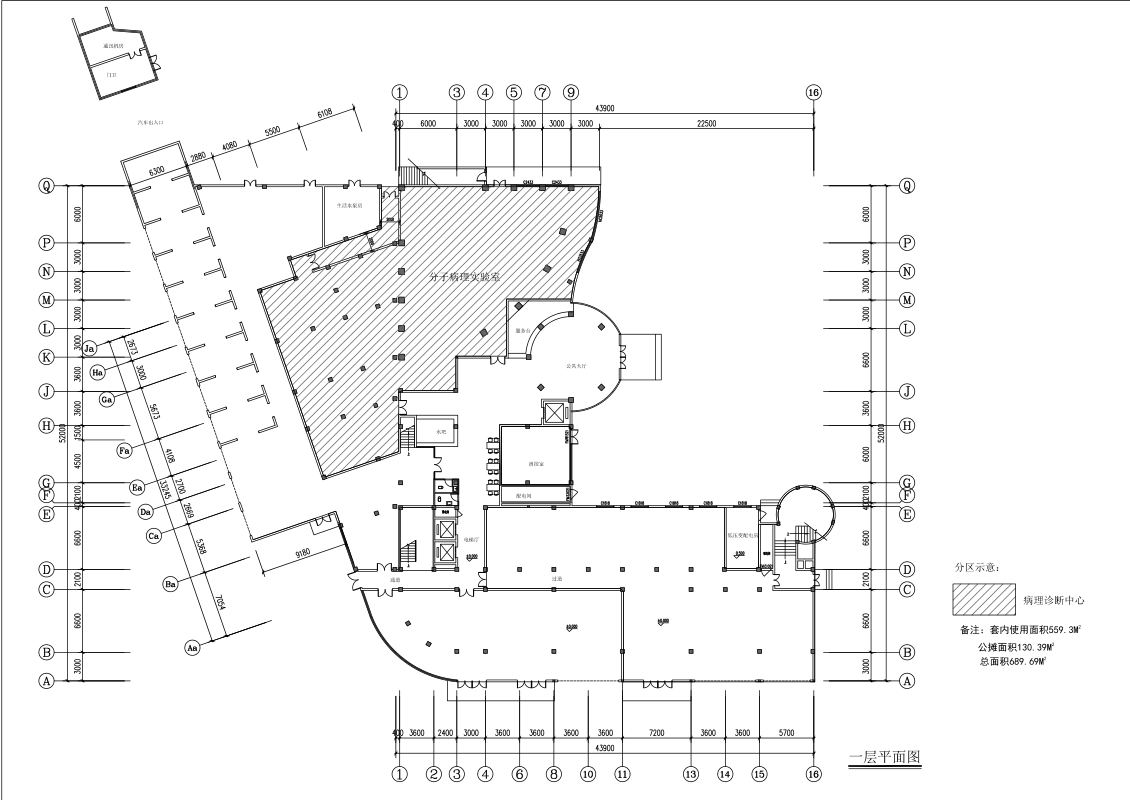 （四）仪器设备★1.投入约550万元，购买PCR仪、二代测序仪、FISH、流式细胞仪等相关仪器设备，由招标人根据科研和社会服务需求提出品牌或规格和性能要求，中标人购买投入后，招标人根据仪器设备清单进行验收。★2.实验室投入的设备产权归属招标人，在合作期间双方共同使用，由中标人负责具体维护和管理，应用于教学科研工作和社会服务。★（五）设备清单1.NGS实验室2.流式细胞室3.PCR实验室4.FISH工作室 （六）投资规模项目总投资不低于人民币壹仟万元（¥10000000），其中：★1.装修改造装修改造投资不少于人民币肆佰伍拾万元（¥4500000），包括但不限于拆除清运、土建装修、空调水暖改造、消防改造报审、信息智能化建设等工程。★2.设备仪器仪器设备投资不少于人民币伍佰伍拾万元（¥5500000），包括但不限于各类分子病理诊断等检测设备。3.验收： 中标人按遴选文件要求投资建设，投入装修改造和仪器设备后，招标人根据遴选文件规定的投资规模对中标人投入的装修改造和仪器设备情况进行验收。4.产权：中标人按遴选文件要求投资建设，投入的各项硬件装修、环境提升（不可移动或不可拆卸的）等，在项目合作期满后，如继续合作，所有权不变；如未继续合作，所有权归招标人所有。合作期间，仪器设备维护保养（含相关费用）由中标人负责。5.完成时限：合同签约后3个月内完成装修改造，6个月内完成仪器设备的投入使用。6.备注：投标人应准确、谨慎评判项目合作建设投入风险，如遇到项目建设中所需投入超过遴选文件规定的投入要求时，由投标人自行负责追加投入，投标人应认真评估，谨慎应标，若中选需负责项目建设可正常运营。（七）实验室装修1.中标人根据招标人的要求负责F楼病理诊断中心病理科研实验室及科技园分子病理实验室的装修改造。有关设计、造价、施工、监理等需经招标人审核同意，决算由招标人委托第三方机构审计，施工由中标人在遴选合作协议签订后3个月内完成（整体投入使用在6个月内完成），由招标人组织投标人、相关单位、部门和人员进行验收。以上所需费用由中标人负责。2.病理科研实验室：按照招标人需求设计病理科研实验室，包括科研管理办公室、分子病理室、qPCR室、细胞培养室、贵重仪器室、形态学实验室、动物实验室、低温冰箱室、耗材室、洗涤间、危化品存储间、洗涤间、学生学习室和讨论室。细胞培养室（百万级）分隔为3间普通培养室和1间病毒转染室，PCR室分隔为样本制备和基因扩增两个区域。3.分子病理实验室：地址定在科技园一楼，功能区包括标准的NGS实验室，PCR实验室，流式细胞实验室和荧光原位杂交实验室。基因扩增实验室的规划布局需要考虑实验室的功能需求、设备需求、安全性、通风与空调、废弃物处理等多方面的因素。实验室空间设计：NGS实验室按照临检中心审核标准设计，需要设有样本准备、提取DNA/RNA、建库、测序等多个区域，这些区域需要根据工作流程合理布局，确保不同步骤之间不会相互干扰。另外，实验室应根据实验人员数量和设备配置合理设计大小，确保实验室的通风和安全性。设备配置和使用：NGS实验室需要配备测序仪器、建库仪器、PCR仪器、冷冻保存设备等多种设备，这些设备应该根据实验工作流程的需要合理配置，并且设备之间应该有足够的间距以便于维护和操作。安全性：NGS实验室应该遵守生物安全法规，配备相应的生物安全柜、紫外线消毒设备、生物废弃物收集设施等，确保实验过程中的生物风险得到控制。通风与空调：NGS实验室需要考虑通风和空调系统的设计，以确保实验室内的温度、湿度、洁净度等参数符合要求。同时，实验室通风系统应该能够控制实验室内的有害气体和粉尘，避免污染实验样本。（5）废弃物处理：NGS实验室需要设立生物废弃物处理区，将实验过程中产生的生物废弃物进行规范的收集、储存和处理。（八）双方权责立足病理诊断中心项目建设，招标人和中标人互相匹配资源，招标人提供科技园平台建设、医疗资源、管理服务和项目学科专业等技术支持或扶持，中标人负责具体经营、独立核算、自负盈亏，招标人和中标人共享合作效益。1.招标人（1）提供科技园平台和场地资源，并配有办公所需的水、电、网络、通信接口等必要的基础设施，指导中标人进行场地改造建设等准备工作。（2）协调病理诊断中心与学校、相关部门及相关医疗机构的关系和资源。（3）协助联系优秀专业教师及相关专业学生进行讲座指导、服务实践，帮助病理诊断中心建设实践教学基地，提供人才、实训等支持。（4）指导或联合开展科研项目，促进中心服务水平的提高和发展。2.中标人（1）投资建设规范的分子病理实验室（含NGS实验室、PCR实验室、FISH实验室和流式细胞室）；无偿服务招标人学校教学科研工作；负责办理病理诊断中心经营所需的各项批文、医护人员注册合规等工作，及相关检测项目资质申请、备案、评审；做好质控、院感、生物安全等工作；（2）负责病理诊断中心日常经营工作，在现有病理服务基础上，新增病理亚专科不少于2项，培育病理技术团队；负责对外市场宣传和推广工作。（3）负责处理有关经营中客户责任纠纷等。（4）负责接待上级部门的参观或检查，提供必要的服务，协调解决出现的问题。（5）负责依法依规经营，并承担由此产生的相关法律法规责任。三、商务条件（以下内容均为不允许负偏离的实质性要求）（一）合同期限合同签订之日起至2028年06月14日止（二）合同续签1.继续合作合同期满结束前六个月，中标人可以提出继续合作申请，招标人对合作方前期完成的职责情况进行评估。在获得科技园房产租赁使用权的前提下，视情况另行决定是否延长合作事宜，延长合作期限不超过五年。2.交接过渡双方在合同到期前六个月内，经过评估，不再继续合作的，若招标人选择新的合作方，涉及到有关合作或业务工作交接的，中标人须无条件配合招标人。（三）装修期限自合同签订之日起，招标人给予中标人3个月装修期（合同签订之日起计算），其间不计算合作收益。（四）收益分配1. 企业管理服务费（合作收益）=基础收益（基础管理服务费）+增值收益（增值管理服务费）（1）基础收益（基础管理服务费）：中标人的任务指标：常规病理任务金额<200万元和分子及特殊病理任务指标< 2000万元时，招标人的保底收益。计算方式：第一阶段：合同签订之日起至2026年06月14日每年基础收益（基础管理服务费）：34484.50元×12月第二阶段：2026年06月15日至2028年06月14日每年基础收益（基础管理服务费）：34484.50元×105%×12月（2）增值收益（增值管理服务费）：中标人的任务指标：常规病理任务金额≥200万和分子及特殊病理任务指标≥2000万元时，招标人在基础收益基础上的增加增值收益（含常规病理分配收益和分子及特殊病理分配收益）。按财务年度计算，按中标人完成的营收指标的一定比例收取。①常规病理：按福建省各地市医疗收费标准计算，投标人年度任务的60%归招标人，40%归中标人。招标人仅负责试剂耗材的投入与技术人员成本，中标人负责市场运营（包含但不限于物流、投标费用等）和完成任务计划。投标人未完成任务指标时，按照年度任务指标金额计算收入支付给招标人。②分子及特殊病理：招标人负责技术支持，中标人负责试剂耗材及人员支出，中标人同时负责市场运营（包含但不限于物流、投标费用等）和完成任务计划、并按照招标人收益分配比例计算方式进行分配。投标人未完成任务指标时，按照年度任务指标金额计算收入支付给招标人。任务计划表：招标人收益分配比例计算方式： 具体结算方式如下：合同签订时间至2023年12月31日，此期间无任务量，根据实际产生的业务量的开票额，投标人按照招标人收益分配比例计算方式应支付给招标人。2024年1月1日至2024年12月31日：任务量指标为2000万，若未达成业绩指标，则按照2000万计算，则投标人按照招标人收益分配比例计算方式应支付给招标人40万元收益。2025年1月1日至2025年12月31日：任务量指标为3000万，若未达成业绩指标，则按照3000万计算，则投标人按照招标人收益分配比例计算方式应支付给招标人70万元收益。2026年1月1日至2026年12月31日：任务量指标为4000万，若未达成业绩指标，则按照4000万计算，则投标人按照招标人收益分配比例计算方式应支付给招标人110万元收益。2027年1月1日至2027年12月31日：任务量指标为5000万，若未达成业绩指标，则按照5000万计算，则投标人按照招标人收益分配比例计算方式应支付给招标人160万元收益。2028年1月1日至2028年6月14日：原则上2028年度总任务应该为6000万，则按照招标人收益分配比例计算方式，招标人有220万元保底收益。因该年度合同期限存在特殊性，根据时间计算，划定给投标人的任务应为3250万，保底给招标人的收益119.2万收益。超出3800万以外的开票额投标人统一按照6%的收益支付给招标人。（3）分子及特殊病理按福建省各地市医疗收费标准计算。（4）病理实验室开展业务后，招标人以主体身份与医疗机构（服务单位）签订合作协议，进行相应结算。招标人扣除约定收益比例部分后，按约定和财务规定与中标人进行结算分配。同时，招标人支持中标人在取得医疗机构（服务单位）同意的基础上，可由招标人、中标人、医疗机构三方协商签订协议，发票由中标人提供，每月提供对账，每月按上图比例结算给招标人。（5）检测样本和数据保留在病理诊断中心，并由招标人按有关规定管理。2.支付方式：（1）自装修期届满之日起，中标人向招标人按每三个月为一个支付周期，支付基础管理服务费，中标人于每个支付周期末月前15日历日转入招标人指定账户；同时，合作开始起，每下一个年度的5月31日前中标人向招标人提交经审计后的财务报告，经招标人确认后，中标人在6月30日前支付上一年度合作项目的增值收益。中标人逾期支付合作收益（含基础收益、增值收益），除应及时如数补交之外，每逾期1日由招标人按应支付金额的千分之三向中标人加收违约金。逾期90日招标人有权解除合同，并要求中标人承担违约责任，且中标人应当承担招标人维权的必要费用（包括但不限于：诉讼费、鉴定费、律师费、差旅费等），遇特殊情况，双方可协商解决。（2）招标人开户行及账号：开户名称：福建医科大学资产经营有限公司开户银行：交通银行交通路支行开户帐号：351008080018000461735纳税人识别号：91350000158152012J电话：0591-83569216（五）其他事项1.协议期满财产处理（1）中标人投入的仪器设备等资产，产权归招标人所有。在项目合作结束后，由招标人全面接管和处置。（2）中标人投入的各项硬件装修、环境提升（不可移动或不可拆卸的）等，在项目合作期满后，如继续合作，所有权不变；如未继续合作，所有权归招标人所有。2.开户银行为便于项目经济指标统计，做好合作效益分配核算，同时，加强科技园经济实体的建设和运营，利于申报省级及国家创新园区，支持属地政府经济发展，争取属地政府对科技园项目及合作方企业包括金融、税收等政策支持，要求中标人科技园合作项目在招标人指定的银行开户。3.运营团队	需提供不少于5名技术人员（须具有基因分子PCR相关执业资格能力），配备实验室主任1名（副高及以上职称），技术负责人1名（中级职称及以上），另外包括文员、客服在内的相关行政人员3-5名。4.履约保证金：按20万元收取，中标人在合同签订前应向招标人缴纳履约保证金，该履约保证金于合同期满后中标人书面提出申请，无其他未了事项，无息返还。第四章合同合同编号：【编号】招标遴选合同（参考文本）编制说明1、签订合同应遵守合同法。2、签订合同时，招标人与中标人应结合遴选文件第三章规定填列相应内容。遴选文件第三章已有规定的，双方均不得变更或调整；遴选文件第三章未作规定的，双方可通过友好协商进行约定。3、国家有关部门对若干合同有规范文本的，可使用相应合同文本。甲方：福建医科大学资产经营有限公司乙方：（中标人全称）根据招标编号为            的（填写“项目名称”）项目（以下简称：“本项目”）的招标结果，乙方为中标人。现经甲乙双方友好协商，就以下事项达成一致并签订本合同：1、下列合同文件是构成本合同不可分割的部分：1.1合同条款；1.2遴选文件、乙方的投标文件；1.3其他文件或材料：□无。□（按照实际情况编制填写需要增加的内容）。2、合同标的（按照实际情况编制填写，可以是表格或文字描述）。3、合同总金额(项目建设总投资)3.1合同总金额为人民币大写：              元（￥              ）。4、合同标的交付时间、地点和条件4.1交付时间：                     ；4.2交付地点：                     ；4.3交付条件：                     。5、合同标的应符合遴选文件、乙方投标文件的规定或约定，具体如下：（按照实际情况编制填写，可以是表格或文字描述）。6、装修期限应按照遴选文件、乙方投标文件的规定或约定进行，具体如下：（按照实际情况编制填写，可以是表格或文字描述）。7、收益分配，具体如下：（按照遴选文件规定填写）。8、合同款项的支付应按照遴选文件的规定进行，具体如下：（按照实际情况编制填写，可以是表格或文字描述，包括一次性支付或分期支付等）。9、履约保证金□无。□有，具体如下：（按照遴选文件规定填写）。10、合同有效期（按照实际情况编制填写，可以是表格或文字描述）。11、违约责任（按照实际情况编制填写，可以是表格或文字描述）。12、知识产权12.1乙方提供的招标标的应符合国家知识产权法律、法规的规定且非假冒伪劣品；乙方还应保证甲方不受到第三方关于侵犯知识产权及专利权、商标权或工业设计权等知识产权方面的指控，若任何第三方提出此方面指控均与甲方无关，乙方应与第三方交涉，并承担可能发生的一切法律责任、费用和后果；若甲方因此而遭致损失，则乙方应赔偿该损失。12.2若乙方提供的招标标的不符合国家知识产权法律、法规的规定或被有关主管机关认定为假冒伪劣品，则乙方中标资格将被取消；甲方还将按照有关法律、法规和规章的规定进行处理，具体如下：（按照实际情况编制填写）。13、解决争议的方法13.1甲、乙双方协商解决。13.2若协商解决不成，则通过下列途径之一解决：□提交仲裁委员会仲裁，具体如下：（按照实际情况编制填写）。□向人民法院提起诉讼，具体如下：（按照实际情况编制填写）。14、不可抗力14.1因不可抗力造成违约的，遭受不可抗力一方应及时向对方通报不能履行或不能完全履行的理由，并在随后取得有关主管机关证明后的15日内向另一方提供不可抗力发生及持续期间的充分证据。基于以上行为，允许遭受不可抗力一方延期履行、部分履行或不履行合同，并根据情况可部分或全部免于承担违约责任。14.2本合同中的不可抗力指不能预见、不能避免、不能克服的客观情况，包括但不限于：自然灾害如地震、台风、洪水、火灾及政府行为、法律规定或其适用的变化或其他任何无法预见、避免或控制的事件。15、合同条款（按照实际情况编制填写。遴选文件第三章已有规定的，双方均不得变更或调整；遴选文件第三章未作规定的，双方可通过友好协商进行约定）。16、其他约定16.1合同文件与本合同具有同等法律效力。16.2本合同未尽事宜，双方可另行补充。16.3合同生效：自签订之日起生效； 16.4本合同一式（填写具体份数）份，经双方授权代表签字并盖章后生效。甲方、乙方各执（填写具体份数）份，送（填写需要备案的监管部门的全称）备案（填写具体份数）份，具有同等效力。16.5其他：□无。□（按照实际情况编制填写需要增加的内容）。（以下无正文）甲方：                                  乙方：住所：                                  住所：单位负责人：                            单位负责人：委托代理人：                            委托代理人：联系方法：                              联系方法：开户银行：                              开户银行：账号：                                  账号： 签订地点：                签订日期：    年   月   日第五章投标文件格式福建医科大学资产经营有限公司招标遴选项目投  标  文  件（填写正本或副本）项目名称：招标编号：合同包号：供应商全称(加盖公章)：法定代表人（单位负责人）姓名：地址： 邮编：电话： 传真：电子邮箱：供应商代表（印刷体）： 签署：手机：  日期 ：2023年月日目录（1）投标书（2）开标一览表（报价承诺函）（3）投标人的资格及资信证明文件（4）技术和服务要求响应表（5）商务条件响应表（6）投标人提交的其他资料（若有）投标书致：福建医科大学教育科技发展有限公司根据贵方为项目的投标邀请（招标编号：）本签字代表：（全名、职务）经正式授权并代表投标人：（投标人名称、地址）提交下述文件正本壹份和副本伍份。投标书开标一览表技术与商务评分部分应答表技术和商务偏离表投标人资格证明文件招标服务费承诺书投标保证金投标人提交的其它资料以方式提供的金额为人民币元的投标保证金。据此函，签字代表宣布同意如下：1、所附详细报价表中规定的应提供和交付的服务报价总价具体详见开标一览表。2、投标人已详细审查全部遴选文件，包括修改文件（如果有的话）和有关附件，将自行承担因对全部遴选文件理解不正确或误解而产生的相应后果。3、投标人保证遵守遴选文件的全部规定，投标人所提交的材料中所含的信息均为真实、准确、完整且不具有任何误导性。4、投标人将按遴选文件的规定履行合同责任和义务。5、本投标文件自开标日起投标有效期为  90 天。6、如果发生遴选文件第二章投标人须知第12条所述情况，则同意招标代理机构不予退还其投标保证金。7、投标人同意提供按照招标单位可能要求的与其投标有关的一切数据或资料，完全理解贵方不一定接受最低的报价或收到的任何投标报价。8、与本投标有关的一切正式往来通讯请寄：地址：　　　　　　　　　　　　　　　　　邮编：电话：　　　　　　　　　　　　　　　　　传真：投标人代表签字：投标人名称：（全称并加盖公章）日期：　　　年　　　月　　　日开标一览表投标人名称：招标编号：货币单位：投标人全称（加盖公章）：投标人代表签署：日期：技术和商务偏离表投标人名称：（全称并加盖公章）招标编号：投标人代表签字：投标人资格证明文件关于资格的声明函致：福建医科大学教育科技发展有限公司关于贵方　　年　　月　　日第（遴选文件编号）的招标邀请，本签字人愿意参加投标，提供遴选文件规定的（项目名称），并证明提交的下列文件和说明是准确的和真实的。1、本签字人确认资格文件中的说明以及投标文件中所提交的文件和材料是真实的、准确的。2、我方的资格声明正本一份，副本四份，随投标文件一同递交。投标人名称：            (全称并加盖公章)                投标人地址：邮编：                      .电话：传真：                              .投标人代表签字：                  .投标人代表手机：                  .法定代表人授权书
福建医科大学教育科技发展有限公司：（投标人全称）单位负责人授权我公司员工（投标人代表姓名）为投标人代表，代表本公司参加贵司组织的项目（招标编号）招标活动，全权代表本公司处理投标过程的一切事宜，包括但不限于：投标、参与开标、评标、签约等。投标人代表在投标过程中所签署的一切文件和处理与之有关的一切事务，本公司均予以认可并对此承担责任。投标人代表无转委托权。特此授权。本授权书自出具之日起生效。投标人代表：性别：　　　　　　身份证号：单位：　　　　部门：　　　　　　职务：详细通讯地址：　　　　　　　　　邮政编码: 　　　　　电话：附：单位负责人和投标人代表完整的身份证（正面、背面）复印件授权方投标人（全称并加盖公章）：法定代表人签字：日期：接受授权方投标人代表签字：日期：法定代表人和投标人代表完整的身份证（正面、背面）复印件营业执照副本复印件福建医科大学教育科技发展有限公司：现附上由（填写“签发机关全称”）签发的我方统一社会信用代码（请填写法人的具体证照名称）复印件，该证明材料真实有效，否则我方负全部责任。投标人（全称并加盖公章）：投标人代表签字：日期：财务状况报告，依法缴纳税收和社会保障资金承诺函（财务状况报告，依法缴纳税收和社会保障资金的承诺函原件格式自拟）具备履行合同所必需设备和专业技术能力的声明函致：                     我方具备履行合同所必需的设备和专业技术能力，否则产生不利后果由我方承担责任。特此声明。★注意：1、纸质投标文件正本中的本声明函（若有）应为原件。2、请投标人根据实际情况如实声明，否则视为提供虚假材料。投标人：（全称并加盖单位公章）投标人代表签字：                   日期：    年   月   日参加采购活动前三年内在经营活动中没有重大违法记录书面声明致：                     参加采购活动前三年内，我方在经营活动中没有重大违法记录、没有行贿犯罪记录，否则产生不利后果由我方承担责任。特此声明。★注意：1、“重大违法记录”指投标人因违法经营受到刑事处罚或责令停产停业、吊销许可证或执照、较大数额罚款等行政处罚。2、纸质投标文件正本中的本声明应为原件。3、请投标人根据实际情况如实声明，否则视为提供虚假材料。投标人：（全称并加盖单位公章）投标人代表签字：                   日期：    年   月   日信用记录查询结果致：                     现附上截至    年   月   日   时我方通过“信用中国”网站（www.creditchina.gov.cn）获取的我方信用信息查询结果（填写具体份数）份、通过中国政府采购网（www.ccgp.gov.cn）获取的我方信用信息查询结果（填写具体份数）份，上述信用信息查询结果真实有效，否则我方负全部责任。★注意：1、投标人应同时提供在招标文件要求的截止时点前通过上述2个网站获取的信用信息查询结果，信用信息查询结果应为从上述2个网站获取的查询结果原始页面的打印件或完整截图，否则投标无效。2、若本项目接受联合体投标且投标人为联合体，应同时提供在招标文件要求的截止时点前通过上述2个网站获取的联合体各方的信用信息查询结果，信用信息查询结果应为从上述2个网站获取的查询结果原始页面的完整截图或打印件，否则投标无效。※除上述规定外，信用记录的其他有关规定（包括但不限于：信用信息的查询渠道及截止时点、查询记录和证据留存的具体方式、使用规则等内容）详见招标文件第二章。投标人：（全称并加盖单位公章）投标人代表签字：                   日期：    年   月   日招标服务费承诺书致：福建医科大学教育科技发展有限公司我们在贵公司组织的项目招标中投标(招标编号：)，如果中标，我们保证按遴选文件的规定，以支票、汇票、电汇、现金或经贵公司认可的其他付款方式，向贵公司缴交招标代理服务费。我方如违反上述承诺，已缴交的上述项目的投标保证金将不予退还我方，我方对此无异议。特此承诺！投标人(全称并加盖公章)：               投标人代表签字：                   邮编：           电话：           传真：           日期：           投标保证金致：福建医科大学教育科技发展有限公司：我方为（招标人）的（项目名称）（招标编号为：）所投合同包，递交保证金人民币（大写：人民币元）已于年月日以银行主动划帐方式划入你方帐户。详见附件：银行出具的汇款单或转帐凭证复印件。投标人名称（全称并加盖公章）：                        .投标人代表（签字）：                                  .日期：　　　年　　　　月　　　日投标人应交的其它资料投标人根据自身实际情况编写有关资料、资格标准或评分要求中要求提供的证明材料在此提交。投标人名称（全称并加盖公章）：投标人代表（签字）：日期：　　　年　　　月　　　日合同包遴选项目名称遴选范围及要求合作期限合作实施地点1福建医科大学医疗健康科技园“产教融合”合作项目病理诊断中心合作方遴选项目详见“招标遴选内容及要求”合同签订之日起至2028年06月14日止福建医科大学交通路88号福建医科大学医疗健康科技园序号条款号编列内容11.1项目编号：FYJK-F2-2023015项目名称：福建医科大学医疗健康科技园“产教融合”合作项目病理诊断中心合作方遴选项目招标人名称：福建医科大学资产经营有限公司遴选范围及要求：详见《遴选项目一览表》及《第三章招标遴选内容及要求》23.1投标人的资格要求：1.资格说明：（1）投标人应当遵守有关法律、法规和规章的规定，参加遴选活动时已经自觉检查并按照或参照相关规定，主动回避相应利害关系。（2）为遴选项目提供整体设计、规范编制或项目管理、监理、检测等服务的投标人，不得再参加该遴选项目除整体设计、规范编制和项目管理、监理、检测等服务之外的其他遴选活动。（3）列入失信被执行人、重大税收违法案件当事人名单、有关严重违法失信行为记录名单及参照招投标有关法律规定不符合相关规定条件的投标人，不得参加本遴选项目。（4）不接受联合体参与。2.资格要求：（1）投标人应是具备独立企业法人资格,有能力承接本项目的国内企业 (投标人应在投标文件中提供企业法人营业执照复印件,并加盖投标人单位公章)。（2）法定代表人授权书原件（若是法定代表人参加投标的可无须提供本授权书），(详见附件“投标文件格式”)。（3）财务状况报告、依法缴纳税收和社会保障资金的承诺函或提供经第三方有资质机构审计的2022年度的年度财务报告，投标截止时间前六个月（不含投标截止时间的当月）中任意一个月的依法缴纳税收和社会保障资金的凭据(详见附件“投标文件格式”)。（4）参加本项目响应前3年内在经营活动中没有重大违法记录的书面声明函(详见附件“投标文件格式”)。（5）具备履行合同所必需的设备和专业技术能力的声明函(详见附件“投标文件格式”)；（6）信用信息查询记录证明材料（参照财库〔2016〕125号文件规定，投标人不得被列入失信被执行人、重大税收违法案件当事人名单、政府采购严重违法失信行为记录名单）。投标人针对“信用记录查询结果”可自主提供证明材料，未提供该证明材料的不视为响应无效。信用记录的审查：由评标委员会通过“信用中国”网站（www.creditchina.gov.cn）和中国政府采购网（www.ccgp.gov.cn）查询并打印投标人信用记录。若查询结果存在投标人应被拒绝参与遴选活动相关信息的，其资格审查不合格）。（7）医疗机构执业许可证，诊疗科目必须包含：病理学。（8）投标人必须具有临床基因扩增检验技术审核合格证明。311.1投标有效期：投标截止日结束后90日历日。有效期不足将导致其投标文件无效。4投标文件递交地址：福建省福州市台江区西洋路4号（原福州晚报社）1号楼6层福建医科大学教育科技发展有限公司开标大厅投标截止时间：2023年月日（北京时间）前512.2投标保证金缴交: 1、投标人应在递交投标文件之前，按如下标准向福建医科大学教育科技发展有限公司递交投标保证金：人民币壹拾万元整（¥100000）；2、投标保证金以公司名义按银行转账、电汇等非现金方式（不接受现金、现金存款）提交，不接受汇票，以投标截止时间前一个工作日（下午17:00前）到达本公司账户为准，福建医科大学教育科技发展有限公司将以开户银行网上银行查询的投标保证金到帐结果为依据进行确认。开户行名称：招商银行福州江滨支行户      名：福建医科大学教育科技发展有限公司账      号：5919077622106066评标标准和方法：详见附件7定标原则：1.本项目采用综合评分法推荐1名中标候选人。2.若出现中标候选人并列情形，则按照下列方式确定中标候选人：①若综合得分相同，则按商务部分得分从高到低顺序进行排列，商务部分得分最高者将被排序在前；②若综合得分相同，且商务部分得分相同的，则按技术部分得分从高到低顺序进行排列，技术部分得分最高者将被排序在前；③若综合得分相同，商务部分得分相同，且技术部分得分相同的，则由评标委员会按随机抽取方式确定最终中标候选人）。8特别提示：1、投标人的投标文件应按以下要求制作，否则视为无效投标：（1）投标文件须提供正本一份，副本四份，正本必须用A4幅面纸张打印胶装成册，副本可以用正本的完整复印件，并在封面标明“正本”、“副本”字样。正本与副本如有不一致，则以正本为准。投标文件技术商务部分正、副本必须胶装成册（为永久性、无破坏不可拆分）并加盖投标人单位公章和骑缝章。（2）电子文件一份，投标人必须随投标文件同时提交一套全部投标文件内容的电子文件（U盘或光盘，无病毒），其中所有文件不做压缩处理、不留密码，资质文件和证书等可用扫描以图片方式保存。2、所有资格证明文件复印件均须在有效期内。9招标代理服务费：中标人应按照以下规定，向招标代理机构交纳代理服务费：1、招标代理服务费按打包计算方式向中标人收取，招标代理服务费人民币柒万元整（¥70000）。2、代理服务费的交纳方式：代理服务费由中标人在代理机构发布结果公告后5个工作日内支付代理服务费，代理服务费以银行转账或现金等付款方式。10报价要求：本项目价格分固定，投标人报价低于固定限价要求的报价视为无效报价，按无效投标处理。11其他重要须知：投标人必须对其投标文件中提供的各种资料、说明的真实性负责。在评标过程中，如有发现投标人有为谋取中标而提供虚假资料欺骗招标人和评委的行为，将取消其投标资格，其投标保证金将不予退还。若在中标后和执行合同过程中发现其提供虚假资料的将取消其中标资格，其保证金将不予退还，且已投资改造装修费用不予退还，给招标人造成损失的，还必须进行赔偿并负相关责任。评标过程中无论是否有对原件进行核实，投标人都必须对其提供的各种资料、说明的真实性负责。12招标遴选项目监督部门：福建医科大学资产经营有限公司评标项目评标分值评标方法描述技术和服务要求响应情况39评标委员会将依据投标人所提供的技术和商务偏离表，参照遴选文件第三章招标遴选内容及要求的要求进行评价，并根据以下标准进行评分。技术参数负偏离的扣分标准：投标人所投产品的技术参数完全满足招标文件要求的得 39分，每负偏离一项扣3分；其中，注有“★”的技术指标（共计8项），为实质性技术要求，不允许有负偏离，若有负偏离的按无效投标处理。总体运维管理方案3根据投标人针对本项目提供的总体运维管理方案进行评分：①方案完整、详实、阐述清晰、重点突出、科学合理、可操作性强，满足项目需求的得3分；②方案完整，总体科学合理、具有可操作性，虽存在部分内容表述不清但无实质性影响的得2分；③方案虽有少量缺漏，但总体内容合理、具有可操性的得1分；④未提供方案或方案不合理的本项不得分。（满分3分）技术服务应急预案3根据投标人针对本项目提供的技术服务中发生纠纷的应急解决方案，由评委进行评分：方案详细合理、可操作性强、效率迅速能在最短时间内解决问题且不影响或保障招标人利益的得3分；方案不够详细或存在部分缺漏、合理性和可操作性有所不足，但反应效率能够基于招标人利益考虑的得2分；方案阐述不够完整、合理性和可操作性有较多欠缺，处理效率不够，但具备一定操作性的的得1分；其他或提供方案不合理的不得分。病理质量控制方案3根据投标人提供的病理质量控制方案情况，由评委评分：方案详细合理、规范科学，能够最佳保障诊断结果准确性的得3分；方案略有缺漏，但能够较好的保障诊断结果的得1.5分；方案阐述简短，但能基本能够保障诊断结果的得0.5分；未提供的不得分。标本接收标准化操作流程3根据投标人提供的标本接收标准化操作流程，由评委评分：标本接收流程完善合理、规范科学，能保证标本不混淆且生物安全意识性强、考虑周到的得3分；标本接收流程较完善合理、较规范科学、生物安全意识较强的得1.5分；标本接收流程阐述简短，具备基本生物安全意识的得0.5分；未提供的不得分。远程会诊能力与方案3（1）投标人具有病理远程会诊综合管理系统，同时具备远程病理诊断能力的得1分，提供相关的证明材料。（2）在此基础上，根据投标人提供远程会诊的操作方案，由评委评分：方案内容涵盖全面、内容详实可操作性强的得2；方案内容略有缺漏或不够全面、可操作性一般的得1分；方案内容简单，描述较简短的得0.5分；未提供或所提供的内容不符合招标人需求的不得分。信息保密承诺3投标人承诺对患者信息保密，若因投标人对信息泄露造成一切后果投标人承担的得3分，需提供承诺函。资料保存承诺3投标人承诺按照有关规定进行样本及资料的保存，便于检验结果的追溯复核，若未按相关规定进行保存管理造成的一切后果由投标人承担的得3分。投标时需针对该项提供承诺函。③商务项满分为10分。③商务项满分为10分。③商务项满分为10分。评标项目评标分值评标方法描述病理质控证书1投标人近两年内参加病理质控中心组织的病理室间质评的得1分，须提供相关证明材料并加盖公章，未提供的不得分。客服热线3为保障项目服务质量，投标人具有400或者800服务热线的得3分，提供证明材料，未提供不得分。业绩1根据投标人所提供的自2020年1月1日至投标截止日期前(日期以合同签订时间为准)由投标人完成的同类合作业绩情况进行评分，每提供一份完整业绩证明材料的得0.5分，满分1分。注：投标人须同时提供中标公告(提供相关网站中标公告的下载网页并注明网址)、中标通知书复印件、采购合同文本复印件，以及该业绩验收合格证明文件复印件，提供不全或未同时提供以上证明材料的不得分。满意度评价1根据投标人提供近一年内的合作客户满意度评价情况进行评分，每提供1份合作客户满意度情况（评价为满意优、好等肯定性评价的）的得0.5分，满分1分，提供证明材料。本项与业绩部分提供的客户不得重复。科创及研、用能力2根据投标人具备的科学研究和发明创造能力情况进行评价，投标人为高新技术企业的得1分；投标人为政府部门认定为新型研发机构的得1分，提供相关证明材料。设备保障能力2根据投标人具备的冷链运输服务保障能力情况由评委评分：投标人自有通过年度性能验证的冷藏运送车辆的得2分；投标人冷藏车辆为租赁的得1分。注：须提供冷藏车辆的行驶证复印件、车辆保险复印件；租赁的提供冷藏车辆租赁合同复印件、投标截止时间前6个月内任意一个月的付款凭证及发票复印件，未提供的不得分。序号区域名称区域用途仪器名称仪器参数说明仪器用途数量1试剂准备试剂配制及存储医用冷藏箱4℃及-20℃试剂储存11试剂准备试剂配制及存储纯水仪/后期检测纯水供应，如仪器清洗等11试剂准备试剂配制及存储二级生物安全柜外排式，有外接管道排风，可采用30%外排，70%内循环的A2试剂配制操作11试剂准备试剂配制及存储移液器量程：10µL/20µL/100µL/ 200µL/1000µL试剂配制51试剂准备试剂配制及存储掌上离心机适配不同转子（1.5ml EP管、8联管）将试剂收集至管底11试剂准备试剂配制及存储涡旋振荡器/试剂混匀12标本&文库制备一区1、cfDNA核酸提取（肿瘤ctDNA，NIPT等）；2、cfDNA的文库制备（PCR扩增前）：末端修复、接头连接、磁珠纯化等操作；医用冷藏箱14℃及-20℃核酸存储12标本&文库制备一区1、cfDNA核酸提取（肿瘤ctDNA，NIPT等）；2、cfDNA的文库制备（PCR扩增前）：末端修复、接头连接、磁珠纯化等操作；低温冰箱-80℃样本存储12标本&文库制备一区1、cfDNA核酸提取（肿瘤ctDNA，NIPT等）；2、cfDNA的文库制备（PCR扩增前）：末端修复、接头连接、磁珠纯化等操作；二级生物安全柜外排式，有外接管道排风，可采用30%外排，70%内循环的A2检测操作12标本&文库制备一区1、cfDNA核酸提取（肿瘤ctDNA，NIPT等）；2、cfDNA的文库制备（PCR扩增前）：末端修复、接头连接、磁珠纯化等操作；移液器量程：10µL/20µL/100µL/ 200µL/1000µL微量液体的精确采样和分液52标本&文库制备一区1、cfDNA核酸提取（肿瘤ctDNA，NIPT等）；2、cfDNA的文库制备（PCR扩增前）：末端修复、接头连接、磁珠纯化等操作；掌上离心机适配不同转子（1.5ml EP管、8联管）将试剂收集至管底12标本&文库制备一区1、cfDNA核酸提取（肿瘤ctDNA，NIPT等）；2、cfDNA的文库制备（PCR扩增前）：末端修复、接头连接、磁珠纯化等操作；涡旋振荡器/试剂混匀12标本&文库制备一区1、cfDNA核酸提取（肿瘤ctDNA，NIPT等）；2、cfDNA的文库制备（PCR扩增前）：末端修复、接头连接、磁珠纯化等操作；恒温混匀仪适配1.5ml/2.0ml EP管核酸提取12标本&文库制备一区1、cfDNA核酸提取（肿瘤ctDNA，NIPT等）；2、cfDNA的文库制备（PCR扩增前）：末端修复、接头连接、磁珠纯化等操作；高速离心机适配1.5ml/2.0ml EP管，最高转速达16,837 x g (14,000 rpm)样本离心、核酸提取12标本&文库制备一区1、cfDNA核酸提取（肿瘤ctDNA，NIPT等）；2、cfDNA的文库制备（PCR扩增前）：末端修复、接头连接、磁珠纯化等操作；磁力架适配1.5ml EP管磁珠纯化12标本&文库制备一区1、cfDNA核酸提取（肿瘤ctDNA，NIPT等）；2、cfDNA的文库制备（PCR扩增前）：末端修复、接头连接、磁珠纯化等操作；超微量分光光度计/核酸质控12标本&文库制备一区1、cfDNA核酸提取（肿瘤ctDNA，NIPT等）；2、cfDNA的文库制备（PCR扩增前）：末端修复、接头连接、磁珠纯化等操作；Qubit荧光定量仪qubit 4.0核酸定量12标本&文库制备一区1、cfDNA核酸提取（肿瘤ctDNA，NIPT等）；2、cfDNA的文库制备（PCR扩增前）：末端修复、接头连接、磁珠纯化等操作；PCR核酸扩增仪/文库构建反应13标本&文库制备二区1、外周血、组织、FFPE样本核酸提取（遗传应用、肿瘤胚系突变/血液肿瘤检测应用）；2、gDNA样本的文库制备（PCR扩增前）：末端修复、接头连接、磁珠纯化等操作医用冷藏箱14℃及-20℃核酸存储13标本&文库制备二区1、外周血、组织、FFPE样本核酸提取（遗传应用、肿瘤胚系突变/血液肿瘤检测应用）；2、gDNA样本的文库制备（PCR扩增前）：末端修复、接头连接、磁珠纯化等操作低温冰箱-80℃样本存储13标本&文库制备二区1、外周血、组织、FFPE样本核酸提取（遗传应用、肿瘤胚系突变/血液肿瘤检测应用）；2、gDNA样本的文库制备（PCR扩增前）：末端修复、接头连接、磁珠纯化等操作二级生物安全柜外排式，有外接管道排风，可采用30%外排，70%内循环的A2检测操作13标本&文库制备二区1、外周血、组织、FFPE样本核酸提取（遗传应用、肿瘤胚系突变/血液肿瘤检测应用）；2、gDNA样本的文库制备（PCR扩增前）：末端修复、接头连接、磁珠纯化等操作移液器量程：10µL/20µL/100µL/ 200µL/1000µL微量液体的精确采样和分液53标本&文库制备二区1、外周血、组织、FFPE样本核酸提取（遗传应用、肿瘤胚系突变/血液肿瘤检测应用）；2、gDNA样本的文库制备（PCR扩增前）：末端修复、接头连接、磁珠纯化等操作掌上离心机适配不同转子（1.5ml EP管、8联管）将试剂收集至管底13标本&文库制备二区1、外周血、组织、FFPE样本核酸提取（遗传应用、肿瘤胚系突变/血液肿瘤检测应用）；2、gDNA样本的文库制备（PCR扩增前）：末端修复、接头连接、磁珠纯化等操作涡旋振荡器/试剂混匀13标本&文库制备二区1、外周血、组织、FFPE样本核酸提取（遗传应用、肿瘤胚系突变/血液肿瘤检测应用）；2、gDNA样本的文库制备（PCR扩增前）：末端修复、接头连接、磁珠纯化等操作恒温混匀仪适配1.5ml/2.0ml EP管核酸提取13标本&文库制备二区1、外周血、组织、FFPE样本核酸提取（遗传应用、肿瘤胚系突变/血液肿瘤检测应用）；2、gDNA样本的文库制备（PCR扩增前）：末端修复、接头连接、磁珠纯化等操作高速冷冻离心机适配1.5ml/2.0ml EP管，最高转速达16,837 x g (14,000 rpm)样本离心、核酸提取13标本&文库制备二区1、外周血、组织、FFPE样本核酸提取（遗传应用、肿瘤胚系突变/血液肿瘤检测应用）；2、gDNA样本的文库制备（PCR扩增前）：末端修复、接头连接、磁珠纯化等操作磁力架适配1.5ml EP管磁珠纯化13标本&文库制备二区1、外周血、组织、FFPE样本核酸提取（遗传应用、肿瘤胚系突变/血液肿瘤检测应用）；2、gDNA样本的文库制备（PCR扩增前）：末端修复、接头连接、磁珠纯化等操作超微量分光光度计/核酸质控13标本&文库制备二区1、外周血、组织、FFPE样本核酸提取（遗传应用、肿瘤胚系突变/血液肿瘤检测应用）；2、gDNA样本的文库制备（PCR扩增前）：末端修复、接头连接、磁珠纯化等操作Qubit荧光定量仪qubit 4.0核酸定量13标本&文库制备二区1、外周血、组织、FFPE样本核酸提取（遗传应用、肿瘤胚系突变/血液肿瘤检测应用）；2、gDNA样本的文库制备（PCR扩增前）：末端修复、接头连接、磁珠纯化等操作PCR核酸扩增仪/文库构建反应13标本&文库制备二区1、外周血、组织、FFPE样本核酸提取（遗传应用、肿瘤胚系突变/血液肿瘤检测应用）；2、gDNA样本的文库制备（PCR扩增前）：末端修复、接头连接、磁珠纯化等操作超声打断仪/建库前的核酸机械打断14标本&文库制备三区1、病原微生物样本核酸提取；2、病原微生物文库构建（PCR扩增前）：末端修复、接头连接、磁珠纯化等操作医用冷藏箱14℃及-20℃核酸存储14标本&文库制备三区1、病原微生物样本核酸提取；2、病原微生物文库构建（PCR扩增前）：末端修复、接头连接、磁珠纯化等操作低温冰箱-80℃样本存储14标本&文库制备三区1、病原微生物样本核酸提取；2、病原微生物文库构建（PCR扩增前）：末端修复、接头连接、磁珠纯化等操作二级生物安全柜外排式，有外接管道排风，可采用30%外排，70%内循环的A2检测操作14标本&文库制备三区1、病原微生物样本核酸提取；2、病原微生物文库构建（PCR扩增前）：末端修复、接头连接、磁珠纯化等操作移液器量程：10µL/20µL/100µL/ 200µL/1000µL微量液体的精确采样和分液54标本&文库制备三区1、病原微生物样本核酸提取；2、病原微生物文库构建（PCR扩增前）：末端修复、接头连接、磁珠纯化等操作掌上离心机适配不同转子（1.5ml EP管、8联管）将试剂收集至管底14标本&文库制备三区1、病原微生物样本核酸提取；2、病原微生物文库构建（PCR扩增前）：末端修复、接头连接、磁珠纯化等操作涡旋振荡器/试剂混匀14标本&文库制备三区1、病原微生物样本核酸提取；2、病原微生物文库构建（PCR扩增前）：末端修复、接头连接、磁珠纯化等操作恒温混匀仪适配1.5ml/2.0ml EP管核酸提取14标本&文库制备三区1、病原微生物样本核酸提取；2、病原微生物文库构建（PCR扩增前）：末端修复、接头连接、磁珠纯化等操作高速冷冻离心机适配1.5ml/2.0ml EP管，最高转速达16,837 x g (14,000 rpm)样本离心、核酸提取14标本&文库制备三区1、病原微生物样本核酸提取；2、病原微生物文库构建（PCR扩增前）：末端修复、接头连接、磁珠纯化等操作磁力架适配1.5ml EP管磁珠纯化14标本&文库制备三区1、病原微生物样本核酸提取；2、病原微生物文库构建（PCR扩增前）：末端修复、接头连接、磁珠纯化等操作超微量分光光度计/核酸质控14标本&文库制备三区1、病原微生物样本核酸提取；2、病原微生物文库构建（PCR扩增前）：末端修复、接头连接、磁珠纯化等操作Qubit荧光定量仪qubit 4.0核酸定量14标本&文库制备三区1、病原微生物样本核酸提取；2、病原微生物文库构建（PCR扩增前）：末端修复、接头连接、磁珠纯化等操作PCR核酸扩增仪/文库构建反应15扩增一区1、文库预扩增；2、预扩增文库纯化、定量、pooling、杂交、捕获等；医用冷藏箱4℃及-20℃试剂暂存15扩增一区1、文库预扩增；2、预扩增文库纯化、定量、pooling、杂交、捕获等；PCR核酸扩增仪/文库预扩增、杂交反应等15扩增一区1、文库预扩增；2、预扩增文库纯化、定量、pooling、杂交、捕获等；移液器量程：10µL/20µL/100µL/ 200µL/1000µL微量液体的精确采样和分液55扩增一区1、文库预扩增；2、预扩增文库纯化、定量、pooling、杂交、捕获等；掌上离心机适配1.5ml EP管或0.2ml PCR管将试剂收集至管底15扩增一区1、文库预扩增；2、预扩增文库纯化、定量、pooling、杂交、捕获等；涡旋振荡器/试剂混匀15扩增一区1、文库预扩增；2、预扩增文库纯化、定量、pooling、杂交、捕获等；磁力架适配1.5ml EP管磁珠纯化15扩增一区1、文库预扩增；2、预扩增文库纯化、定量、pooling、杂交、捕获等；Qubit荧光定量仪qubit 4.0文库定量15扩增一区1、文库预扩增；2、预扩增文库纯化、定量、pooling、杂交、捕获等；恒温金属浴适配1.5ml/2.0ml EP管捕获反应，建议配置具有热盖功能的金属浴16扩增二区捕获后目标区域扩增、纯化，定量医用冷藏箱4℃及-20℃试剂暂存16扩增二区捕获后目标区域扩增、纯化，定量移液器量程：10µL/20µL/100µL/ 200µL/1000µL微量液体的精确采样和分液56扩增二区捕获后目标区域扩增、纯化，定量掌上离心机适配1.5ml EP管或0.2ml PCR管将试剂收集至管底16扩增二区捕获后目标区域扩增、纯化，定量涡旋振荡器/试剂混匀16扩增二区捕获后目标区域扩增、纯化，定量磁力架适配1.5ml EP管磁珠纯化16扩增二区捕获后目标区域扩增、纯化，定量PCR核酸扩增仪/目标区域扩增16扩增二区捕获后目标区域扩增、纯化，定量Qubit荧光定量仪qubit 4.0终文库定量17测序区测序二代测序仪金圻睿km-miniseq  dx-cn测序17测序区测序云计算平台服务器/分析测序数据17测序区测序生信分析仪/加速生信数据分析，压缩数据降低存储空间17测序区测序UPS电源/连接测序仪，防止意外断电17测序区测序超微量分光光度计/核酸浓度及纯度测定18电泳区核酸纯度、浓度测定及文库片段大小检测移液器量程：10µL/20µL/100µL/ 200µL/1000µL微量液体的精确采样和分液，文库纯化使用58电泳区核酸纯度、浓度测定及文库片段大小检测涡旋振荡器/振荡混匀样本18电泳区核酸纯度、浓度测定及文库片段大小检测Qubit荧光定量仪qubit 4.0精准测量DNA、RNA和蛋白质浓度及纯度18电泳区核酸纯度、浓度测定及文库片段大小检测核酸分析仪/核酸片段分析18电泳区核酸纯度、浓度测定及文库片段大小检测涡旋振荡器/试剂混匀18电泳区核酸纯度、浓度测定及文库片段大小检测掌上离心机适配1.5ml EP管或0.2ml PCR管将试剂收集至管底1序号功能区仪器设备名称考虑品牌考虑仪器型号数量1流式流式细胞仪厦泰或者BD不低于CYTEK NL B14R8 2激光16色或者BD FACSCanto II 8色11流式生物安全柜Heal Force11流式小型台式高速冷冻离心机Sigma3K1511流式96孔板混匀仪大龙MX-M11流式恒温水槽精宏DKB-8A11流式空气除湿机美菱11流式移液器Eppendorf量程：2.5µL/10µL/20µL/ 100µL/200µL/1000µL61流式冰箱海尔11流式掌上离心机大龙D100811流式电脑戴尔11流式打印机惠普1序号功能区仪器设备名称考虑品牌考虑仪器型号数量1试剂准备区医用低温冰箱（上4℃下-20℃）//11试剂准备区掌上离心机适配不同转子（1.5ml EP管、8联管）将试剂收集至管底11试剂准备区超净工作台//11试剂准备区涡旋振荡器/试剂混匀11试剂准备区移液器Eppendorf量程：2.5µL/10µL/ 20µL/ 100µL/200µL/1000µL62样本制备区生物安全柜//12样本制备区紫外分光光度计//12样本制备区台式离心机//12样本制备区小型台式离心机//12样本制备区掌上离心机//12样本制备区旋涡混匀器//12样本制备区移液器Eppendorf1ml/200ul/100ul/20ul/10ul/2.5ul62样本制备区双门冰箱-20℃需比4℃空间大）12样本制备区干式恒温培养器//12样本制备区恒温振荡金属浴/13基因扩增区荧光定量PCR仪宏石SLAN-96S13基因扩增区普通PCR仪//14产物分析区普通PCR仪//14产物分析区数字PCR仪（微滴分析仪）//14产物分析区冰箱//14产物分析区移液器Eppendorf量程：2.5µL/10µL/20µL/ 100µL/200µL/1000µL64产物分析区掌上离心机//14产物分析区电脑电脑戴尔1序号功能区仪器设备名称考虑品牌考虑仪器型号数量1FISH荧光显微镜与FISH分析系统Olympus BX53IMSTAR软件分析系统11FISH光学显微镜OlympusBX5111FISH原位杂交仪LeicaThermoBrite11FISH原位杂交加热器（拷片用）//11FISH恒温水浴槽精宏三个分开（数显）11FISH超纯水仪沃克能源CCH-E30-V11FISH移液器Eppendorf量程：2.5µL/10µL/20µL/ 100µL/200µL/1000µL61FISH半自动轮转式切片机LeicaHistoCore MULTICUT11FISH冰箱海尔1合同签订时间至2023年12月31日2024年1月1日至2024年12月31日2025年1月1日至2025年12月31日2026年1月1日至2026年12月31日2027年1月1日至2027年12月31日2028年1月1日至2028年6月14日医疗收费任务指标不设任务指标≥200万≥250万≥300万≥350万≥216万分配比例60%60%60%60%60%60%合同签订时间至2023年12月31日2024年1月1日至2024年12月31日2025年1月1日至2025年12月31日2026年1月1日至2026年12月31日2027年1月1日至2027年12月31日2028年1月1日至2028年6月14日中标人任务（开票额）不设任务指标≥2000万≥3000万≥4000万≥5000万≥3250万投标人     开票额开票额≤2000万2000万＜开票额 ≤3000万3000万＜开票额≤4000万4000万＜开票额≤5000万5000万＜开票额招标人收益分配比例2%3%4%5%6%注释：本格式条款仅作为双方签订合同的参考，为阐明各方的权利和义务，经协商可增加新的条款。但不得与遴选文件、投标文件的实质性内容相背离。注释：《投标文件格式》是投标人的部分投标文件格式和签订合同时所需文件的格式。投标人应参照这些格式文件制作投标文件。项目名称投标人全称合同包号投标文件份数正本：份，副本：份投标报价备注项目名称遴选文件要求投标响应承诺偏离说明要求：真实有效且内容完整、清晰、整洁。（粘贴汇款单或转帐凭证复印件）